区民に対するJR東海の取組みについて１　区内で実施した工事説明会等の開催状況２　現在行っている工事情報を適時お知らせする取組み　（ＪＲ東海 ＨＰより）　　・シールドマシーン位置や工事進捗状況等の公表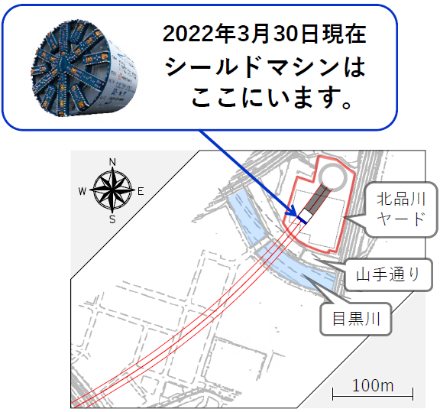 ３　今後の取組み　（ＪＲ東海 説明会資料より）　　・地元説明の場の拡充（オープンハウス（出張説明会）の実施）　　・沿線にお住まいの皆様に工事のお知らせチラシの配布　　・２４時間工事情報受付ダイヤルの開設日付説明会等チラシ配布等H26年11～12月中央新幹線（品川・名古屋間）に係る事業説明会・関係自治会の回覧を実施・各区の広報紙に掲載H28年6月北品川非常口および変電施設（地下部）新設工事説明会・関係自治会の回覧を実施・説明会開催の案内チラシを配布H30年5月大深度地下使用の認可申請に関する説明会・関係自治会の回覧を実施・区の広報紙に掲載・説明会開催結果の報告チラシを配布R2年2月シールド機組立工事等説明会・関係自治会の回覧を実施・説明会開催の案内チラシを配布R3年3月発生土積出ヤード整備ほか工事説明会・説明会開催案内のチラシを配布・説明会開催結果の報告チラシを配布R3年6月シールドトンネルにおける安全・安心等の取組み関する説明会・説明会開催案内のチラシを配布・区の広報紙に掲載・説明会開催結果の報告チラシを配布R3年8～9月シールド掘削工事説明会（調査掘進等）・説明会開催案内のチラシを配布・区の広報紙に掲載・説明会開催結果の報告チラシを配布R3年8月　※順次家屋調査実施・家屋調査のご協力チラシを配布（北品川非常口周辺から順次実施）R3年10月調査掘進開始・調査掘進開始の案内チラシを配布